(Ф 21.01 - 03)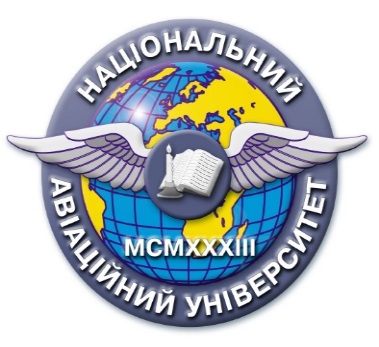 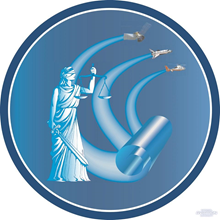 Рівень вищої освіти (перший (бакалаврський), другий (магістерський), третій (освітньо-науковий)перший (бакалаврський)Статус дисципліниНавчальна дисципліна вибіркового компонента фахового переліку Семестр  ОсіннійОбсяг дисципліни, кредити ЄКТС/ години4,0 кредити\120 годинМова викладанняукраїнськаЩо буде вивчатися (предмет вивчення)Пенітенціарна психологія як один з напрямів юридичної психології, що досліджує психологічні закономірності динаміки особистості у процесі відбування покарання, у тому числі - у місцях позбавлення волі, а також особливості формування і функціонування мікрогруп засуджених.Чому це цікаво/потрібно вивчати (мета)Для фахівців з правоохоронної діяльності знання пенітенціарної психології дозволять якісно та кваліфіковано виконувати свої професійні завдання.  Чому можна навчитися (результати навчання)формування формування вмінь та навичок корекції і ресоціалізації засуджених.Як можна користуватися набутими знаннями і уміннями (компетентності)У результаті вивчення навчальної дисципліни студент повинен набути наступні компетентності: - здатність до оволодіння принципів та методів вивчення особистості засуджених з метою здійснення позитивного пстхологічного впливу;  допоможе студентам у розумінні закономірностей та особливостей розвитку і функціонування психічних явищ в контексті професійних завдань; розвине у правників  здатність формулювати думку логічно, доступно, дискутувати, отстоювати власну позицію, модифікувати висловлювання відповідно до культуральних особливостей співрозмовника. Навчальна логістикаЗміст дисципліни: Пенітенціарна психологія як самостійна галузь психологічної науки. Психологія особистості засуджених. Психологія взаємодії засудженого та працівників пенітенціарної сфери. Психологічна характеристика мікросередовища засуджених. Суб’єктивні та об’єктивні чинники соціальної адаптації засуджених. Психологічний вплив на особистість у пенітенціарній системі. Психологічна підготовка до умов життя на волі. Психологічна підготовка та засоби профілактики професійної деформації особистості співробітника установи виконання покарань.Види занять: лекції (17 годин), практичні (34 години), консультації Методи навчання  пояснювально-ілюстративний метод; метод проблемного викладу;  репродуктивний метод;  сократівський метод,  брейнстормінг (мозковий штурм),   дослідницький метод.Форми навчання: денна (очна), дистанційнаПререквізитиЗагальні знання з теорії держави і права, галузевих дисциплін.ПореквізитиЗнання з даної дисципліни можуть бути використані під час написання наукових статей, тез доповідей для участі у наукових конференцій, вивчення кримінально-виконавчого права.Інформаційне забезпеченняз фонду та репозитарію  НТБ НАУНавчальна та наукова література:1. Бочелюк, Віталій Йосипович. Юридична психологія : навч. посіб.для студ. вищ. навч. закл. Електрон. дан. – Режим доступу:http://library.vspu.edu.ua/inform/psiholog.htm.2. Медведєв В. С. Кримінальна психологія: Підручник. Електрон. дан.– Режим доступу http://ualibrarium.narod.ru/human/psyhologija.html.3. Бедь В. В. Юридична психологія: Навч. посіб. - 2-ге вид., доп. іпереробл. Електрон. дан. – Режим доступуhttp://ualibrarium.narod.ru/human/psyhologija.html..4. Орбан-Лембрик Л.Е., Кощинець В.В. Юридична психологія:Навчальний посібник. Електрон. дан. – Режим доступуhttp://ualibrarium.narod.ru/human/psyhologija.html. Локація та матеріально-технічне забезпеченняАудиторія лекційного і практичного навчання, мультимедійне обладнанняСеместровий контроль, екзаменаційна методикаДиференційований залік, складання конспектів занять, написання наукових робіт, створення проектів і презентацій.КафедраТеорії та історії держави і праваФакультетЮридичнийВикладач(і)ПІБ    Рибікова Ганна ВолодимирівнаПосада:  доцентНауковий ступінь: кандидат юридичних наук Вчене звання: -Профайл викладача: http://www.law.nau.edu.ua/uk/caphedras/chair2/525-ribikova-anna-volodimirivnaТел.: 406-79-14E-mail: hanna.rybikova@npp.nau.edu.uaРобоче місце: 1. 455Оригінальність навчальної дисципліниАвторський курсЛінк на дисциплінуhttps://classroom.google.com/c/NDQ0NjI1NzUwNDk1